										Ai docentiAlla D.S.G.A.										Al personale ATAOGGETTO: progetto “Milano Location 4K”, variazioni calendarioCome già comunicato, il nostro Istituto è impegnato, in rete con altre scuole,  nel progetto “Milano Location 4K” che prevede dei momenti di formazione sia per docenti che per studenti. Nelle prossime tre settimane avrà luogo il secondo appuntamento di questo tipo. L’Itsos, in mattinate diverse, ospiterà quattro classi coi relativi docenti di quattro scuole che sono in rete con noi sul progetto. Durante le prime due ore (dalle 9:00 alle 11:00) saranno ospitate presso il Cesem, dove proveranno le attrezzature 4K della scuola. Durante le altre due ore (dalle 11:00 alle 13:00) parteciperanno ad una dimostrazione del programma di editing e coloring Da Vinci Resolve nel laboratorio 116, che quindi non sarà disponibile per le lezioni curricolari. Anche cinque classi dell’Itsos saranno impegnate nella formazione su Da Vinci Resolve per due ore, nel proprio orario, nei propri laboratori. Si raccomanda a tutto il personale della scuola la massima collaborazione e disponibilità nei confronti dei colleghi e degli studenti degli altri istituti. Per coloro che vogliono essere aggiornati sull’evoluzione del progetto: https://www.cinescuola.it/milano4kDi seguito il calendario aggiornato:lunedì 4 febbraio, Cesem/Lab.1162G del Liceo Artistico di Brera, Milano, coordinata dalla prof.ssa Rossana D'Ariagiovedì 7 febbraio, 7^ e 8^ ora, proprio laboratorio4G Itsos, coordinata dal prof. Mimmo Gianneri e dal prof. Marco Tazzivenerdì 8 febbraio, 3^ e 4^ ora, proprio laboratorio4D Itsos, coordinata dalla prof.ssa Maria Elena Arcangeletti e dal prof. Maurizio Bottinilunedì, 11 febbraio, 3^ e 4^ ora, proprio laboratorio4I Itsos, coordinata dal prof. Mario Garofalo e dal prof. Giancarlo Apreamartedì, 12 febbraio, 3^ e 4^ ora, proprio laboratorio3G Itsos, coordinata dalla prof.ssa Tognoli e dal prof. Enrico Cortellezzigiovedì, 14 febbraio, 5^ e 6^ ora, proprio laboratorio3F Itsos, coordinata dal prof. Procopio e dal prof. Maurizio Bottinimercoledì 20 Febbraio, Cesem dalle 9.30 alle 11:00/Lab.116 dalle 11:10 alle 144pa dell'IPSIA Leonardo Da Vinci, Magenta, coordinata dalla prof.ssa Serena Checcucci e dal prof. Stefano Fontanagiovedì 21 febbraio, Cesem/Lab.1165C dell'Istituto di Istruzione Superiore I.P.S.I.A., Inveruno, coordinata dalla prof.ssa Ilaria Guglielmetti, dal prof. Calogero Inguanta e dal prof. Romano Benazzi4 febbraio 2019IL  DIRIGENTE SCOLASTICO                  Prof. Domenico Balbi(Firma autografa sostituita a mezzo stampa  	                               ai sensi dell’art. 3, comma 2 del D. Lgsl. 39/1993)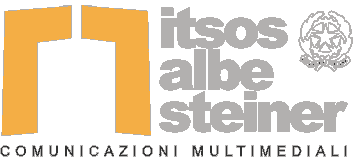 Istituto Tecnico Statale ad Ordinamento SpecialeVia S. Dionigi, 36 - 20139 MILANOTel. 02-5391391 - Fax. 02-5398336Cod. MITF19000BCIRCOLARE131